
Kardinal Koch o jedinstvu kršćana kao nebeskom daru25/01/2012 17.57.15Svečanom Večernjom molitvom koju je papa Benedikt XVI. predvodio u bazilici svetoga Pavla izvan zidina u Rimu popodne je završio Molitveni tjedan za jedinstvo kršćana na kojem su uz katolike sudjelovala brojna pravoslavna i protestantska izaslanstva. Na važnost Molitvenog tjedna za jedinstvo kršćana u razgovoru za našu radijsku postaju osvrnuo se kardinal Kurt Koch, predsjednik Papinskog vijeća za promicanje jedinstva kršćana.
Molitveni tjedan za jedinstvo kršćana izvor je ekumenskog pokreta, svi su ga pape, počevši od Lava XIII. i Benedikta XVI., podupirali, a molitva je temelj i duša ekumenskog pokreta i ujedno je dokaz da mi ne možemo ostvariti jedinstvo jer je nebeski dar. Mi ne možemo predvidjeti ni kakvo će biti niti kad će se ono ostvariti, jedino nam ostaje molitva da nas Duh Sveti osposobi za prihvat dara jedinstva koje želi Bog i koji će nam udijeliti taj dar – kazao je kardinal.
Na upit o izazovima za ekumenski pokret, rekao je kako se cilj ekumenskog pokreta posljednjih godina izgubio iz vidika. Mislim da moramo promisliti i zapitati se što želimo. Cilj je katolika i pravoslavnih jedinstvo u vjeri, sakramentima i crkvenim službama. Sam je Isus molio za jedinstvo svih kršćana, stoga sam uvjeren da ekumenizam nema alternativu – zaključio je kardinal Koch.25/01/2012 17.53.41

Opća audijencija srijedom 25.01.2012. godine

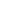 Jedinstvo kršćana ima se jasno očitovati u povijesti da svijet vjeruje – ustvrdio je Benedikt XVI. na današnjoj općoj audijenciji u dvorani Pavao VI. u Vatikanu, u katehezi o molitvi koju Isus upućuje Ocu u 'Času svoje proslave' „da svi budu jedno“.Čas započet Judinom izdajom i koji završava Isusovim uzašašćem k Ocu i više od molitve očitovanje je potpune spremnosti slobodnog prihvaćanja plana Božjeg koji se ispunja u izdaji, smrti i uskrsnuću. Isus se obraća Bogu u trenutku kada mu prikazuje sebe samoga. On svećenik i žrtva, moli za sebe, za apostole i za sve koji će vjerovati u njega, za Crkvu svih vremena – ustvrdio je Benedikt XVI.Isusova molitva Ocu da ga proslavi – objasnio je Papa – jest posvemašnje pokoravanje Ocu. Posvemašnja poslušnost i molitva prvi su čin novoga Isusova svećeništva koje se sastoji u posvemašnjem darivanju na križu, a upravo na križu, vrhovnom činu ljubavi, Isus je proslavljen, jer ljubav je istinska, božanska slava – kazao je Sveti Otac.U svećeničkoj molitvi Isus posreduje za svoje učenike, za koje može reći Ocu: „Oni ne pripadaju svijetu, kao što ni ja ne pripadam svijetu. Posveti ih istinom; tvoja riječ je istina. Kao što si me Ti poslao u svijet, i ja njih poslah u svijet, Ja sebe samog posvećujem za njih da i oni budu posvećeni istinom.“ Što znači posvetiti – priupitao je Sveti Otac dodajući:U ovome slučaju posvetiti znači prenijeti neku stvarnost, osobu ili stvar, u Božje vlasništvo, a to je poslanje. Tko je posvećen ne pripada sebi nego svima. Posvećen je onaj koji je, kao Isus, uzet od svijeta da bude na raspolaganje svima, a u slučaju učenika, posvećeni su Bogu da budu poslani svima. Ukazujući se nakon uskrsnuća svojim učenicima Isus veli: Mir vama! Kao što je mene poslao Otac, tako i ja šaljem vas – objasnio je Sveti Otac.U svećeničkoj molitvi Isus svoj pogled širi sve do nakraj vremena. Isus se obraća Ocu moleći za sve koji će vjerovati zahvaljujući poslanju započetom po apostolima i nastavljenom kroz povijest: „Ne molim samo za njih nego i za one koji će po njihovoj riječi vjerovati u me.“ Isus moli za Crkvu svih vremena, moli također i za nas. A Katekizam Katoličke crkve veli: Isus je posve dovršio Očevo djelo te se njegova molitva, kao i njegova žrtva, proteže do svršetka vremena. Molitva Časa ispunja posljednja vremena te ih vodi k dovršenju“ – ustvrdio je Benedikt XVI. Glavna nakana Isusove svećeničke molitve, posvećene svim njegovim učenicima, jest jedinstvo svih koji vjeruju u Njega. To jedinstvo nije svjetovni proizvod. Ono isključivo proizlazi iz božanskog jedinstva i od Oca dopire do nas po Sinu u Duhu Svetomu. Isus moli za dar koji dolazi s neba, a koji se ima ispuniti na zemlji. Moli da svi budu jedno; kao što si ti Oče u meni i ja u tebi, da i oni budu jedno u nama, da svijet vjeruje da si me ti poslao. Jedinstvo je kršćana tajnovita stvarnost u srcu vjernika, koja se i istodobno ima jasno očitovati u povijesti da svijet vjeruje, ima se očitovati da svi doista budu jedno – kazao je Benedikt XVI. Podsjećajući da se za nebeski dar jedinstva ovoga tjedna žarko moli, Papa je rekao da je u Isusovoj svećeničkoj molitvi ustanovljena Crkva. Crkva se rodila iz Isusove molitve. Njegova molitva nije samo govor, ona je i čin njegova samoposvećenja odnosno žrtvovanja za život svijeta – zaključio je Benedikt XVI.25/01/2012 

Papina poruka za Svjetski misijski dan

Pedeset godina nakon Sabora, Crkva ima žurno ponovno pronaći isti onaj apostolski zanos prvih kršćanskih zajednica koje su, malene i nezaštićene, bile sposobne širiti Evanđelje u cijelom svijetu – jedan je od poticaja pape Benedikta XVI. sadržan u poruci, potpisanoj na Bogojavljenje, a objavljenoj 25. siječnja, na blagdan obraćenja sv. Pavla, apostola naroda, za ovogodišnji Svjetski misijski dan u nedjelju 21. listopada. Neka misije 'ad gentes' budu stalni obzor svakoga djelovanja Crkve, i vrelo njezina milosrđa – napomenuo je također među ostalim Sveti Otac u poruci.U doba kada je siromašni sloj na jugu planeta, a dijelom i na istoku, brzo nazvan „Trećim svijetom“, mladi su biskupi iz Crkvi koje su živjele na tim područjima došli u Rim i donijeli zanosno svjedočanstvo onoga što je značilo biti evangelizatori, i to bivajući manjina, ili u zajednici kojoj strašno nedostaju sredstva. Sveti je Otac krenuo od tog prizora Drugoga vatikanskog sabora – na kojemu je sudjelovao kao mladi svećenik – da bi na početku svoje poruke istaknuo kako je upravo to iskustvo pastirā mladih Crkvi u oblikovanju, snažno pridonijelo u potvrđivanju hitne potrebe evang
Tijekom 50 godina nakon sabora nije nedostajalo toga viđenja – primijetio je Papa te istaknuo da je ono, štoviše, potaknulo plodno teološko i pastoralno razmišljanje. Svi su ga pape suvremenoga doba uvijek isticali kao prioritet. Ipak, - napomenuo je Sveti Otac – Kristov misionarski mandat, koji je najprije povjeren apostolima, a danas, dakle, biskupima, ne ostvaruje se u pozornosti prema dijelu Božjega naroda koji im je povjeren, nego ima obuhvatiti cjelokupno djelovanje Crkve, od župa do redovničkih zajednica, od crkvenih pokreta do svakoga kršćanina pojedinačno. Zbog toga se – prema Papinim riječima – pastoralni programi i biskupijska organizacija imaju prilagoditi životu Crkve ukorijenjene u svakodnevicu svijeta koji je u stalnim promjenama, a velikim dijelom, i to ne samo na Zapadu, u krizi vjere.Crkva će, uostalom, ove godine imati prigodu razmišljati o različitim vidicima te teme, i to slavljenjem Godine vjere i Biskupskom sinodom o novoj evangelizaciji. Neka oba ta događaja – napomenuo je Papa – budu prigoda za isticanje misionarske suradnje. Razmišljajući pak o odnosu između vjere i dužnosti njezina prenošenja, Sveti je Otac zatražio novi zanos kako bi se ponovno otkrila radost vjerovanja, posebice u zemljama u kojima se Evanđelje poznaje već stoljećima, ali koje gube uporište u Bogu. Briga o evangelizaciji ne smije nikada ostati na rubu crkvenoga djelovanja i osobnoga života kršćana – napomenuo je potom Sveti Otac. Naviještanje Evanđelja postaje zahvat u pomoći bližnjemu, pravednost prema siromašnima, mogućnost obrazovanja u najzabitijim naseljima, liječnička pomoć u najudaljenijim mjestima, oslobođenje od bijede, vraćanje izgubljenih prava stavljenima na rub društva, potpora razvoju narodā, nadvladavanje etničkih podjela, poštovanje života u svim njegovim razdobljima – istaknuo je Papa. Zahvaljujući današnjim apostolima – svećenicima, redovnicima i laicima – a posebno Papinskim misijskim djelima za njihovo zalaganje, papa je Benedikt XVI. upravio pogled Crkve na neprolazni uzor, onaj od prije dvije tisuće godina. Treba nam da ponovno osjetimo onaj isti apostolski zanos koji su imale prve kršćanske zajednice koje su, malene i nezaštićene, bile sposobne, naviještanjem i svjedočenjem, širiti Evanđelje u cijelom, tada poznatom svijetu. 24/01/2012 17.32.02



Nadbiskup Celli predstavio Papinu poruku za 46. svjetski dan društvenih komunikacija

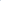 Danas je u tiskovnome uredu Svete Stolice predstavljena Papina poruka za 46. svjetski dan društvenih komunikacija. Ovogodišnja je poruka naslovljena „Tišina i Riječ: hod evangelizacije, a o poruci je govorio nadbiskup Claudio Maria Celli, predsjednik Papinskoga vijeća za društvene komunikacije, s tajnicima istoimenoga vijeća i jednim dotajnikom. 
Nadbiskup je ustvrdio da Papa svake godine u svojoj poruci za Svjetski dan društvenih komunikacija nastoji analizirati kulturu komuniciranja radi usmjeravanja današnjeg čovjeka i pastoralnog djelovanja Crkve. Posljednjih godina Sveti je Otac bio pozoran na procese i dinamike komunikacije, naročito u kontekstu kulturološke preobrazbe potaknute tehnološkim razvojem. U ovogodišnjoj se poruci usredotočio na „klasični“ čimbenik komunikacije, na tišinu, a možda je bolje reći na odnos tišina-riječ. Taj vidik, premda klasičan, biva sve važnijim u kontekstu digitalne kulture – ustvrdio je nadbiskup Celli.Govoreći o tišini, rekao je da je ona sastavni dio protoka poruka i informacija koji obilježava novu kulturu komunikacije. Postoji tišina kao primordijalni čimbenik kojim klizi riječ i miče se, poput labuda na jezeru. Da bi se uspješno slušala riječ, najprije u sebi imamo stvoriti to nepokretno jezero... Riječ se rađa iz tišine, i vraća se tišini – kazao je nadbiskup navodeći citat iz djela 'Samoća i tišina' Jeana Guittona.Sveti Otac u poruci razmišlja o golemoj važnosti tišine u komunikaciji. Tišina je govor, naša tišina može izraziti blizinu, solidarnost i pozornost prema drugima, ona drugome daje riječ. Smisleno govoriti može samo onaj koji zna i šutjeti, inače je brbljanje; smisleno šutjeti može samo onaj koji može i govoriti, inače je nijem. U oba ova otajstva živi čovjek, a njihovo jedinstvo izražava njegovu bit. Tišina jača odnos i svezu među osobama i uzajamno razumijevanje. Neophodna je za razmišljanje, prosuđivanje i vrjednovanje komunikacije, omogućuje prosudbu komunikacija da komunikacija ne ovlada subjektom – ustvrdio je nadbiskup Celli i dodao: 
Tišina biva još važnijom u kontekstu protoka pitanja koja su u određenom smislu pokretač moderne kulture komunikacije, omogućuje nam slušati upite i shvaćanje poruka. U našoj kulturi postoji opasnost neslušanja tuđih upita i slijedom toga i nametanja ukalupljenih odgovora. Prema Svetome Ocu u srži je bujice pitanja i traženje Istine, stoga je tišina povlašteno mjesto za suočavanje sa samim sobom i s Bogom. Papa je istaknuo da su tišina i samoća u svim velikim religijama temeljne za susret s otajstvom – kazao je nadbiskup Celli.U poruci Sveti Otac ističe važnost tišine u komunikativnom poslanju Crkve i kršćana. Promišlja o Božjoj komunikativnoj tišini. Bog biblijske objave – veli Sveti Otac – govori i bez riječi, a i Kristov križ svjedoči da Bog govori i svojom tišinom. Dapače, u tišini križa govori rječitost Božje ljubavi življenje do krajnosti. U tome je smislu razvidno da čovjek u tišini otkriva mogućnost razgovora s Bogom i o Bogu. Sveti Otac Stoga tvrdi: Neophodna nam je tišina koja biva kontemplacija, po njoj ulazimo u Božju tišinu i sežemo do točke gdje se rađa otkupiteljska Riječ – stoji u poruci.
Ta tiha kontemplacija nije statična nego čovjeku omogućuje usvajanje antropocentričnih dinamika tipičnih za Božansku ljubav. Tihom kontemplacijom uranjamo u izvor Ljubavi, koja nas vodi prema bližnjemu, da osjetimo njegovu bol i ponudimo mu Kristovo svjetlo. Papa nam na jednostavan način pomaže otkriti tajanstvene dimenzije odnosa između kontemplacije i apostolata, tvrdeći: Iz toga se Otajstva rađa poslanje Crkve, a to otajstvo potiče kršćane da budu glasnici nade i spasenja, svjedoci Ljubavi koja promiče ljudsko dostojanstvo i koja izgrađuje pravednost i mir – istaknuo je nadbiskup Celli.Zaključujući predstavljanje, nadbiskup je rekao da je posljednji dio poruke posvećen odgoju i komunikaciji, odnosno govori o tome kako, osim govorenja, naučiti slušati i kontemplirati, a podsjeća evangelizatore da su tišina i riječ sastavnice komunikativnog djelovanja Crkve, bitne za obnovljeno naviještanje Krista u suvremenom svijetu – tvrdi Sveti Otac. 
Stvorenja govore zvukovima. Tišina je Božja riječ. Samo tišina može biti tajna riječ Božje ljubavi. Krist je Božja tišina. Ne postoji drvo slično križu, ni jedan se sklad ne može izjednačiti s tišinom Božjom. Kada Božja tišina prodre u našu dušu, u njoj se otvara prolaz do tajne tišine nazočne u nama. Tad u Bogu imamo svoje blago i svoje srce, a prostor se pred nama otvara kao plod koji se dijeli u dvoje, jer svemir promatramo s motrišta izvan prostora. Za tu radnju postoje samo dvije zašiljene strjelice koje mogu prodrijeti u našu dušu: nesreća i ljepota – zaključio je nadbiskup Celli citirajući Somone Weil.24/01/2012 17.30.17



'Tišina i riječ:put evangelizacije', naslov je Papine poruke za 46. svjetski dan društvenih komunikacija

Današnje priopćivanje, kojim prevladavaju digitalne mreže, traži odgovore u obilju komunikacije koja često stvara buku. U takvim prilikama valja ponovno otkriti vrednotu tišine, te se zbog toga ima ostvariti odgovarajuća sredina, gotovo neka vrsta „ekosustava“ koji će uravnotežiti tišinu, riječ, slike i zvukove – neke su od misli pape Benedikta XVI. sadržane u njegovoj poruci naslovljenoj „Tišina i riječ: put evangelizacije“, upućenoj za 46. svjetski dan obavijesnih sredstava koji se slavi 20. svibnja.
Tišina i riječ – dva su trenutka u komunikaciji koja se imaju uravnotežiti, uslijediti jedan iza drugoga, i upotpuniti se kako bi se postigao istinski dijalog i duboka blizina među ljudima – objašnjava Sveti Otac u poruci. Ako se, naprotiv, riječ i tišina uzajamno isključuju, komunikacija izaziva određeno zaglušenje ili stvara ozračje hladnoće. Tamo gdje su poruke i informacije obilne, tišina postaje bitna za raspoznavanje onoga što je važno od onoga što je suvišno ili sporedno. U naše vrijeme, mreža postaje sve više mjesto pitanja i odgovora – ustvrdio je Papa te dodao – štoviše, suvremeni je čovjek bombardiran odgovorima na pitanja koja si nije nikada postavio, kao i na potrebe koje ne osjeća. Stoga je tišina dragocjena – napomenuo je Sveti Otac - kako bi potaknula potrebno rasuđivanje, među brojnim poticajima i brojnim odgovorima koje primamo.
S druge pak strane, neprestani tijek pitanja koji prolazi mrežom – prema Papinim riječima – pokazuje nemir ljudskoga bića koje je uvijek u traženju istinā, malih i velikih, koje životu daju smisao i nadu. Ali, čovjek se ne može zadovoljiti jednostavnom i snošljivom razmjenom skeptičnih mišljenja i životnih iskustava – upozorio je Sveti Otac te potaknuo na stvaranje neke vrste 'ekosustava' koji zna uravnotežiti tišinu, riječ, slike i zvukove. 
Web stranice, aplikacije i društvene mreže zacijelo valja promatrati sa zanimanjem, i to kada mogu pomoći današnjem čovjeku u trenutcima razmišljanja i istinskih pitanja, ali i kada mu pomažu pronaći prostore tišine, prigode za molitvu, meditaciju ili sudjelovanje u Riječi Božjoj. Ako Bog govori čovjeku i u tišini, i čovjek u tišini otkriva mogućnost za razgovor s Bogom, i o Bogu – napomenuo je Sveti Otac te potaknuo, ponajviše evangelizatore, da shvate da su i tišina i riječ bitni elementi koji upotpunjuju komunikativno djelovanje Crkve, u svrhu novoga naviještanja Krista u suvremenom svijetu. 